改訂版：令和６年６月３日　公益財団法人日本バドミントン協会日本小学生バドミントン連盟各都道府県小学生バドミントン連盟各種団体各協賛メーカー　　　　各位岐阜県バドミントン協会会長	杉山　忠国　　　　　　　　　　　　　　　　　　　              　　　　 【公印省略】	第２５回ダイハツ全国小学生ABCバドミントン大会レセプションの開催について（ご案内）標記レセプションを下記の通り開催いたしますので、皆様お誘い合わせの上、多数ご出席くださいますようご案内申し上げます。なお、ご出席の場合にはＷＥＢフォームよりお申込をお願い致します。記期日			令和６年８月１０日（土）会場			ホテル グランヴェール岐山住所			岐阜市柳ヶ瀬通6丁目14番地							TEL：058-263-7111https://grandvert.com/時間			18時３０分受付　１９時３０分開始会費			一人	８，５００円申込締切				令和６年７月１０日（水）必着　　　　　　　　　　　　     ※参加申込は別紙ｗｅｂページよりお願い致します。 　　　　　　　　　      ※各都道府県必ず2名以上のご参加をお願いいたします。※ 会費は申し込みと同時に下記へ振込みでお願いします。　　申込み送付先　　問い合わせ先追記点★重要：会場のホテルで開催が可能な場合は台風等でご来場いただけなくても返金はございませ  　 んのでご了承お願い致します。大規模地震等の場合はその限りではございません。第２５回ダイハツ全国小学生ABCバドミントン大会レセプション参加申込の流れ申込方法①下記のＵＲＬより参加登録をして頂き、申込と同時に代金の支払い（振込）をお願い致します。https://docs.google.com/forms/d/1J6fcDoHMTv0C5D5GrioetQMpH4zNaGiHgegBKBrcyCw/edit?pli=1右記のQRコードより遷移が可能です。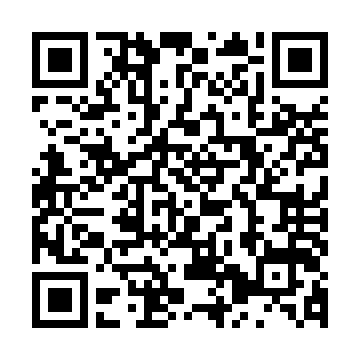 スマートフォンからのお申込が便利です。領収証の必要な方は当日お申し出ください。申込方法②ＷＥＢでのお申し込みが苦手な方は下記の申込書に必要事項をご記入頂いてＦＡＸにてお申込お願い致します。こちらも同様に申込と同時に代金の支払（振込）をお願い致します。令和６年　　月　　日上記				名の参加を申し込みます。申込み責任者　氏名								　　　　　　　　　　住所　　〒　　　－																　　　　　　　　　　　　　　　　　　　連絡先電話番号(自宅・事業所)										　携帯電話										＿振込先金融機関みずほ銀行　第５集中支店振込先口座名義名鉄観光サービス株式会社ﾒｲﾃﾂｶﾝｺｳサービス.ｶ振込先口座番号【預金種目】普通　　　　　　【口座番号】０１７０６０１＊注意：恐れ入りますが、振込手数料は振込者にてご負担願います。都道府県名 又は各団体(メーカー等)役職氏　名（漢字）フリガナ名振込名義と申込者名が異なる場合は、下記にご記入ください。振込名義と申込者名が異なる場合は、下記にご記入ください。振込名義（口座名義）